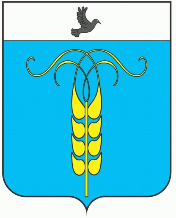 РЕШЕНИЕСОВЕТА ГРАЧЕВСКОГО МУНИЦИПАЛЬНОГО ОКРУГАСТАВРОПОЛЬСКОГО КРАЯ17 июня 2021 года                           с. Грачевка                                            № 70О подтверждении решения Совета Грачевского муниципального округа Ставропольского края от 18.05.2021 года № 51 принятого путем опроса «Об утверждении ликвидационного баланса управления труда и социальной защиты населения администрации Грачевского муниципального района Ставропольского края»В соответствии со статьей 59 Регламента работы Совета Грачевского муниципального округа Ставропольского края, утвержденного решением Совета Грачевского муниципального округа Ставропольского края от 21 декабря 2020 года № 76, Уставом Грачевского муниципального округа Ставропольского края, Совет Грачевского муниципального округа Ставропольского краяРЕШИЛ:1. Подтвердить решение Совета Грачевского муниципального округа Ставропольского края от 18 мая 2021 года № 51 «Об утверждении ликвидационного баланса управления труда и социальной защиты населения администрации Грачевского муниципального района Ставропольского края», принятого путем опроса депутатов 18.05.2021 года.2. Настоящее решение выступает в силу со дня его подписания.Председатель Совета Грачевскогомуниципального округаСтавропольского края							     С.Ф. СотниковГлава Грачевскогомуниципального округаСтавропольского края                                                                   С.Л. Филичкин